حضرات السادة والسيدات،تحية طيبة وبعد،1	يسعدني أن أبلغكم أن الاتحاد الدولي للاتصالات (ITU) ينظم دورةً تعليميةً بشأن إجراء اعتراف الاتحاد بمختبرات الاختبار، وستُعقد الدروة كحدث حضوري تتاح فيه المشاركة عن بُعد في12 أكتوبر 2023 (الساعة 11:30-12:30 بتوقيت وسط أوروبا الصيفي) في مقر الاتحاد، في جنيف، سويسرا.2	وستُعقد الدورة التعليمية بالترادف مع اجتماع لجنة الدراسات 11 لقطاع تقييس الاتصالات الذي سيعقد في الفترة من 10 إلى 20 أكتوبر 2023 في المكان نفسه.3	ووفقاً للتعليمات الواردة في القرار 76 (الجمعية العالمية لتقييس الاتصالات لعام 2020 (WTSA-20)، وضعت لجنة الدراسات 11 لقطاع تقييس الاتصالات المبادئ التوجيهية لقطاع تقييس الاتصالات بشأن إجراء الاعتراف بمختبرات الاختبار التي تحدد معايير الاعتراف بمختبرات الاختبار (TL).4	ويتعاون قطاع تقييس الاتصالات مع هيئة التعاون الدولي لاعتماد المختبرات (ILAC) https://ilac.org/ والمنتدى الدولي للاعتماد (IAF) بشأن هذا الموضوع، ووقّع مذكرة تفاهم محدثة في أغسطس 2022.5	وأصبح إجراء الاعتراف بمختبرات الاختبار (الرسالة المعممة 368 لقطاع تقييس الاتصالات) ساري المفعول منذ عام 2021. ومختبرات الاختبار التي تفي بالمعايير المدرجة في المبادئ التوجيهية لقطاع تقييس الاتصالات، مسجلة في قاعدة بيانات الاتحاد بشأن مختبرات الاختبار (https://itu.int/go/tldb) تبعاً لذلك.6	وتسعى هذه الدورة التعليمية إلى توجيه جميع أصحاب المصلحة، المهتمين بإجراء الاعتراف بمختبرات الاختبار الذي وضعه الاتحاد، فيما يتعلق بالفوائد والتفاصيل اللوجستية اللازمة لتقديم الطلبات.7	وستجري أعمال الدورة التعليمية باللغة الإنكليزية فقط.8	وباب المشاركة في الدورة التعليمية مفتوح أمام الدول الأعضاء في الاتحاد وأعضاء قطاعاته والمنتسبين إليه والمؤسسات الأكاديمية المنضمة إليه ولأي فرد من أي بلد عضو في الاتحاد يرغب في المساهمة في العمل. ويشمل ذلك أيضاً الأفراد الأعضاء في المنظمات الدولية والإقليمية والوطنية وأصحاب المصلحة المعنيين بما فيهم شركات تشغيل الاتصالات وهيئات التنظيم والمنظمات المعنية بوضع المعايير (SDO) والمؤسسات المالية، وخاصة مختبرات الاختبار. والمشاركة في الدورة التعليمية مجانية، ولن تقدَّم أي منح للمشاركة فيها.9	وسيتم توفير جميع المعلومات ذات الصلة المتعلقة بالدورة التعليمية بما في ذلك مشروع البرنامج في الموقع الإلكتروني للحدث: https://itu.int/go/TT-TLRP. وسيتم تحديث الصفحة الإلكترونية للحدث بانتظام كلما أتيح المزيد من المعلومات. ويشجَّع المشاركون على المواظبة على زيارة الصفحة الإلكترونية للاطلاع على أحدث المعلومات.10	ويتاح للمندوبين استخدام مرافق الشبكة المحلية اللاسلكية في أماكن القاعات الرئيسية للاجتماعات في الاتحاد. وتوجد أيضاً معلومات تفصيلية في الموقع الإلكتروني لقطاع تقييس الاتصالات (https://www.itu.int/ITU-T/edh/faqs-support.html).11	ويعرض عدد من الفنادق في جنيف أسعاراً تفضيلية للمندوبين الذي يحضرون اجتماعات الاتحاد، وتقدم هذه الفنادق بطاقة تتيح لحاملها الاستفادة مجاناً من خدمة النقل العام في جنيف. ويمكن الاطلاع على قائمة بالفنادق المشاركة والتوجيهات بشأن كيفية طلب التخفيضات في الموقع التالي: https://itu.int/travel/.12	ولتمكين مكتب تقييس الاتصالات من اتخاذ الترتيبات اللازمة المتعلقة بتنظيم الدورة التعليمية، أكون شاكراً لو تكرمتم بالتسجيل من خلال الاستمارة الإلكترونية المتاحة في صفحة الموقع الإلكتروني بأسرع وقت ممكن، ولكن في موعد أقصاه 5 أكتوبر 2023. ويرجى ملاحظة أن التسجيل المسبق للمشاركين في الدورة التعليمية إلزامي ويجري عبر الإنترنت حصراً.13	وأود أن أذكّركم بأن على مواطني بعض البلدان الحصول على تأشيرة للدخول إلى سويسرا وقضاء بعض الوقت فيها. ويجب طلب التأشيرة قبل تاريخ بدء الدورة التعليمية بأربعة (4) أسابيع على الأقل، والحصول عليها من المكتب (السفارة أو القنصلية) الذي يمثل سويسرا في بلدكم، أو من أقرب مكتب من بلد المغادرة في حالة عدم وجود مثل هذا المكتب في بلدكم.وإذا واجهت الدول الأعضاء في الاتحاد أو أعضاء القطاع أو المنتسبون أو الأعضاء من الهيئات الأكاديمية مشاكل بهذا الشأن، يمكن للاتحاد، بناءً على طلب رسمي منهم إلى مكتب تقييس الاتصالات، التدخل لدى السلطات السويسرية المختصة لتيسير إصدار التأشيرة على أن يتم ذلك في غضون الفترة المذكورة المحددة بأربعة أسابيع. وعليه، ينبغي تقديم أي طلب من هذا القبيل من خلال وضع علامة في المربع المناسب في استمارة التسجيل قبل الحدث بفترة لا تقل عن أربعة أسابيع قبل الحدث. وينبغي إرسال الطلبات إلى قسم السفر في الاتحاد (travel@itu.int) حاملة عبارة "دعم طلب التأشيرة".وتفضلوا بقبول فائق التقدير والاحترام.سيزو أونوي
مدير مكتب تقييس الاتصالات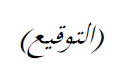 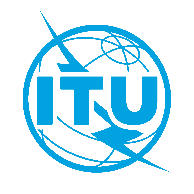 الاتحـاد الدولـي للاتصـالاتمكتب تقييس الاتصالاتجنيف، 5 يوليو 2023المرجع:TSB Circular 120
TSB Events/DAإلى:-	إدارات الدول الأعضاء في الاتحاد؛-	أعضاء قطاع تقييس الاتصالات بالاتحاد؛-	المنتسبين إلى قطاع تقييس الاتصالات؛-	الهيئات الأكاديمية المنضمة إلى الاتحادللاتصال:Denis ANDREEVإلى:-	إدارات الدول الأعضاء في الاتحاد؛-	أعضاء قطاع تقييس الاتصالات بالاتحاد؛-	المنتسبين إلى قطاع تقييس الاتصالات؛-	الهيئات الأكاديمية المنضمة إلى الاتحادالهاتف:+41 22 730 5780إلى:-	إدارات الدول الأعضاء في الاتحاد؛-	أعضاء قطاع تقييس الاتصالات بالاتحاد؛-	المنتسبين إلى قطاع تقييس الاتصالات؛-	الهيئات الأكاديمية المنضمة إلى الاتحادالفاكس:+41 22 730 5853إلى:-	إدارات الدول الأعضاء في الاتحاد؛-	أعضاء قطاع تقييس الاتصالات بالاتحاد؛-	المنتسبين إلى قطاع تقييس الاتصالات؛-	الهيئات الأكاديمية المنضمة إلى الاتحادالبريد الإلكتروني:tsbevents@itu.intنسخة إلى:-	رؤساء لجان الدراسات ونوابهم؛-	مدير مكتب تنمية الاتصالات؛-	مدير مكتب الاتصالات الراديوية؛-	 مديري المكاتب الإقليمية للاتحادالموضوع:دورة تعليمية للاتحاد بشأن إجراء اعتراف الاتحاد بمختبرات الاختبار
(جنيف، سويسرا، 12 أكتوبر 2023)دورة تعليمية للاتحاد بشأن إجراء اعتراف الاتحاد بمختبرات الاختبار
(جنيف، سويسرا، 12 أكتوبر 2023)